Elektřina z ovoce a zeleninyPracovní list je určen pro žáky 2. stupně ZŠ a žáky SŠ. Na základě videa a obrázku si sestaví vlastní elektrický obvod a zopakují si principy redoxních reakcí. Pokus: elektřina z ovoce a zeleniny________________________________________________________Podle obrázku sestav elektrický obvod: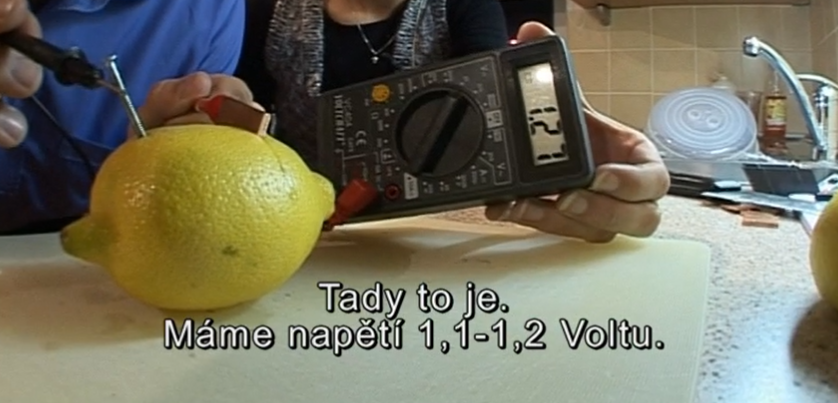 Doplňte + nebo - v dílčích redoxních reakcích probíhající na elektrodách, označte oxidaci a redukci:katoda :          Zn0    ?      2e    →   Zn2+    anoda:           Cu2+    ?          2e        →   Cu0      Popište vznik elektromotorické síly podle obrázku v úloze 1.………………………………………………………………………………………………………………………………………………………………………………………………………………………………………………………………………………………………………………………………………………………………Označte správné tvrzení:Určete konečné produkty elektrolýzy taveniny a vodného roztoku chloridu sodného.			  tavenina						vodný roztok		katoda		anoda				katoda		anoda   Na			  Cl2				      Na			    Cl2   Na			  Cl2			              H2 / NaOH		    Cl2   Cl2			  Na				     Cl2			    Na   Cl2			  Na				     Cl2		             H2 / NaOH.Co jsem se touto aktivitou naučil(a):………………………………………………………………………………………………………………………………………………………………………………………………………………………………………………………………………………………………………………………………………………………………………